§626.  Form and content of certificates1.  Certificate not required.  Shares may but need not be represented by certificates.  Unless this Act or another law expressly provides otherwise, whether the shares are represented by certificates or not does not affect the rights and obligations of shareholders.[PL 2001, c. 640, Pt. A, §2 (NEW); PL 2001, c. 640, Pt. B, §7 (AFF).]2.  Content of certificate.  At a minimum each share certificate must state on its face:A.  The name of the issuing corporation and that the corporation is organized under the laws of this State;  [PL 2001, c. 640, Pt. A, §2 (NEW); PL 2001, c. 640, Pt. B, §7 (AFF).]B.  The name of the person to whom issued; and  [PL 2001, c. 640, Pt. A, §2 (NEW); PL 2001, c. 640, Pt. B, §7 (AFF).]C.  The number and class of shares and the designation of the series, if any, the certificate represents.  [PL 2001, c. 640, Pt. A, §2 (NEW); PL 2001, c. 640, Pt. B, §7 (AFF).][PL 2001, c. 640, Pt. A, §2 (NEW); PL 2001, c. 640, Pt. B, §7 (AFF).]3.  Classes.  If the issuing corporation is authorized to issue different classes of shares or different series within a class, the designations, relative rights, preferences and limitations applicable to each class and the variations in rights, preferences and limitations determined for each series and the authority of its board of directors to determine variations for future series must be summarized on the front or back of each certificate.  Alternatively, each certificate may state conspicuously on its front or back that the corporation will furnish the shareholder this information on request in writing and without charge.[PL 2001, c. 640, Pt. A, §2 (NEW); PL 2001, c. 640, Pt. B, §7 (AFF).]4.  Signatures.  Each share certificate must be signed, either manually or in facsimile, by:A.  Two officers designated in the bylaws or by the board of directors; or  [PL 2015, c. 259, §5 (AMD).]B.  The clerk and an officer designated in the bylaws or by the board of directors.  [PL 2015, c. 259, §5 (AMD).]C.    [PL 2015, c. 259, §5 (RP).]A share certificate may bear the corporate seal or its facsimile.[PL 2015, c. 259, §5 (AMD).]5.  Signatory no longer holds office.  If the person who signed a share certificate pursuant to subsection 4 no longer holds office when the certificate is issued, the certificate is nevertheless valid.[PL 2001, c. 640, Pt. A, §2 (NEW); PL 2001, c. 640, Pt. B, §7 (AFF).]SECTION HISTORYPL 2001, c. 640, §A2 (NEW). PL 2001, c. 640, §B7 (AFF). PL 2015, c. 259, §5 (AMD). The State of Maine claims a copyright in its codified statutes. If you intend to republish this material, we require that you include the following disclaimer in your publication:All copyrights and other rights to statutory text are reserved by the State of Maine. The text included in this publication reflects changes made through the First Regular and First Special Session of the 131st Maine Legislature and is current through November 1. 2023
                    . The text is subject to change without notice. It is a version that has not been officially certified by the Secretary of State. Refer to the Maine Revised Statutes Annotated and supplements for certified text.
                The Office of the Revisor of Statutes also requests that you send us one copy of any statutory publication you may produce. Our goal is not to restrict publishing activity, but to keep track of who is publishing what, to identify any needless duplication and to preserve the State's copyright rights.PLEASE NOTE: The Revisor's Office cannot perform research for or provide legal advice or interpretation of Maine law to the public. If you need legal assistance, please contact a qualified attorney.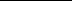 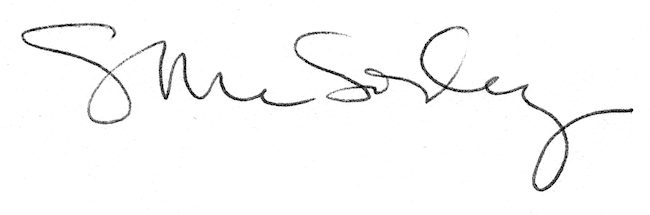 